ParaBond® Etching & Bonding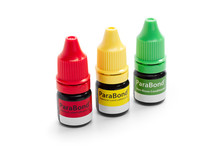              COLTENE AG \ ШвейцарияАдгезивная система химического отверждения. Самокондиционирование   эмали и дентина.Состоит: кондиционер без смывания и химически отверждающийся бонд (адгезив А и В)Область применения:  адгезивный агент для цементов химического и двойного                                                               отверждения, build up материалов.ParaBond Non-Rinse Conditioner (NRC) содержит: вода, акриламидосульфоновая кислота, метакрилат.ParaBond Adhesive A содержит: метакрилаты, полиалкеонат, инициаторы.ParaBond Adhesive B содержит: этанол,вода,инициаторы.             Применение Non-Rinse Conditioner:Промойте подготовленную область водой. Уберите излишек влаги, используя поток воздуха в течение 2 с. Не пересушивайте дентин.Внесите кондиционер в емкость для смешивания.Нанесите кондиционер в подготовленную полость, используя микроапликатор. Втирайте в течении 30 с.Уберите избыток Non-Rinse Conditioner, используя поток воздуха в течение 2 с.Применение адгезива  ParaBond:Смешайте одну каплю адгезива A с одной каплей адгезива B.Примечание: рабочее время составляет 2 минуты с момента начала смешивания. Более высокие температуры ускорят время полимеризации материала.Нанесите смешанный бонд на стенки полости микроапликатором. Втирайте без усилий в          течении 30 с.Избыток адгезива уберите, используя поток воздуха в течение 2 с.Важно: общее время между нанесением бода и цементировкой не должно превышать 5 мин.  Если это время превышено, повторите процедуру снова, начиная с пункта (5). Чрезмерное количество бонда может ускорить время полимеризации материала, ухудшить точность установки реставрации. Избегайте применения чрезмерных количеств.             Комплектация:             ParaBond  Conditioner (NRC)- 3 мл             ParaBond  Adhesive  A            - 3 мл             ParaBond  Adhesive  В            - 3 мл                         Хранение: система должна храниться при температуре 4 - 8 °C.                                                                                                                                                                                                            